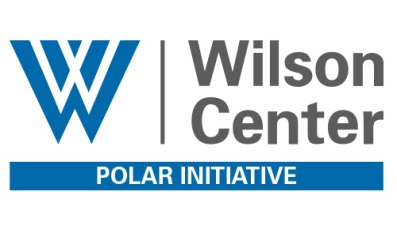 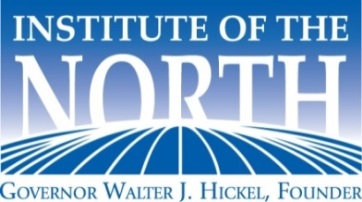 Arctic Economic Development ForumThe Wilson Center, Washington, D.C. Wednesday, 6 April 2016Hosted by The Wilson Center and Institute of the North, in association with the Senate Arctic Caucus, Arctic Economic Council, Alaska Arctic Council Host Committee and Arctic Parliamentarians. 07.30 AM	Registration08.15 AM	Welcome RemarksThe Honorable Jane Harman, President, Director and CEO, The Wilson CenterStrengthening Partnerships for a Prosperous Arctic FutureModerated by Laura Dawson, Director, The Wilson CenterThe Honorable Lisa Murkowski, Senator, Alaska, U.S. CongressThe Honorable Angus King, Senator, Maine, U.S. Congress09.00 AM	Opportunities for and Barriers to Arctic Economic Development		Moderated by Tara Sweeney, Chair, Arctic Economic Council; EVP, ASRC, USAMr. Eero Hokkanen, Arctia Shipping, FinlandMr. Haukur Óskarsson, Owner, Refskegg, Ltd.; Icelandic Arctic Chamber of CommerceThe Honorable Magni Arge, MP, Faroe Islands, Danish ParliamentMr. Felix Tschudi, Chairman & Owner, Tschudi Shipping, Norway10.15 AM	Break10.45 AM	Advancing Living and Economic Conditions for Peoples of the North		Moderated by David Biette, Global Fellow, Polar Initiative, The Wilson CenterMs. Julie Gourley, Senior Arctic Official, U.S. Department of StateMs. Susan Harper, Senior Arctic Official, Global Affairs CanadaMs. Else-Berit Eikeland, Senior Arctic Official, Ministry of Foreign Affairs, NorwayArctic ReportMs. Veronica Slajer, North Star Group12.00 PM	Networking LunchSponsored by Guggenheim Partners1.00 PM	International Arctic Economic Development and PolicyModerated by Nils Andreassen, Executive Director, Institute of the NorthThe Honorable Sjúrður Skaale, MP, Faroe Islands, Danish ParliamentThe Honorable Lisa Murkowski, Senator, Alaska, U.S. Congress2.00 PM	Break2.30 PM	America’s Arctic: Open for BusinessModerated by Ms. Drue Pearce, Crowell & MoringMs. Peggy Philbin, Select USA, U.S. Department of CommerceMs. Gail Schubert, President & CEO, Bering Straits Native CorporationMr. Bill Popp, Anchorage Economic Development CorporationMs. Dana Eidsness, Maine North Atlantic Development Office3.45 PM	Financing Sustainable Development in the ArcticMr. Michael Perkinson, Guggenheim PartnersConcluding DiscussionMr. David Biette, The Wilson CenterMr. Nils Andreassen, Institute of the North5.00 PM	Adjourn5:30 PM 	Bus transportation from The Wilson Center to Norwegian Ambassador’s Residence6.00 PM	Reception – Hosted by the Embassy of NorwayHeld at the Norwegian Ambassador’s Residence, 3401 Massachusetts Avenue NW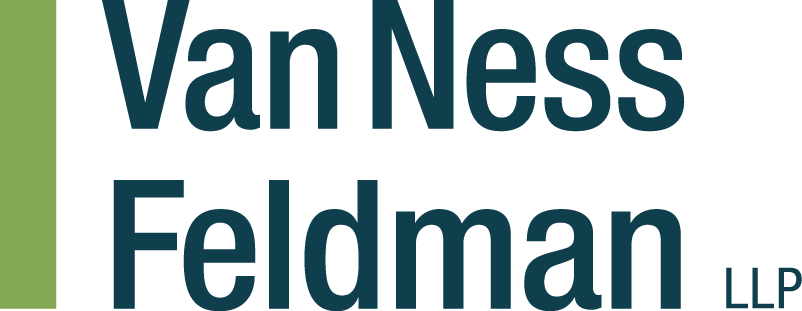 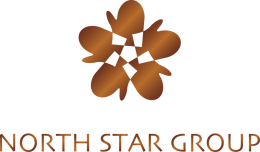 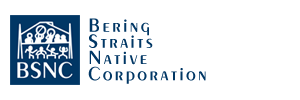 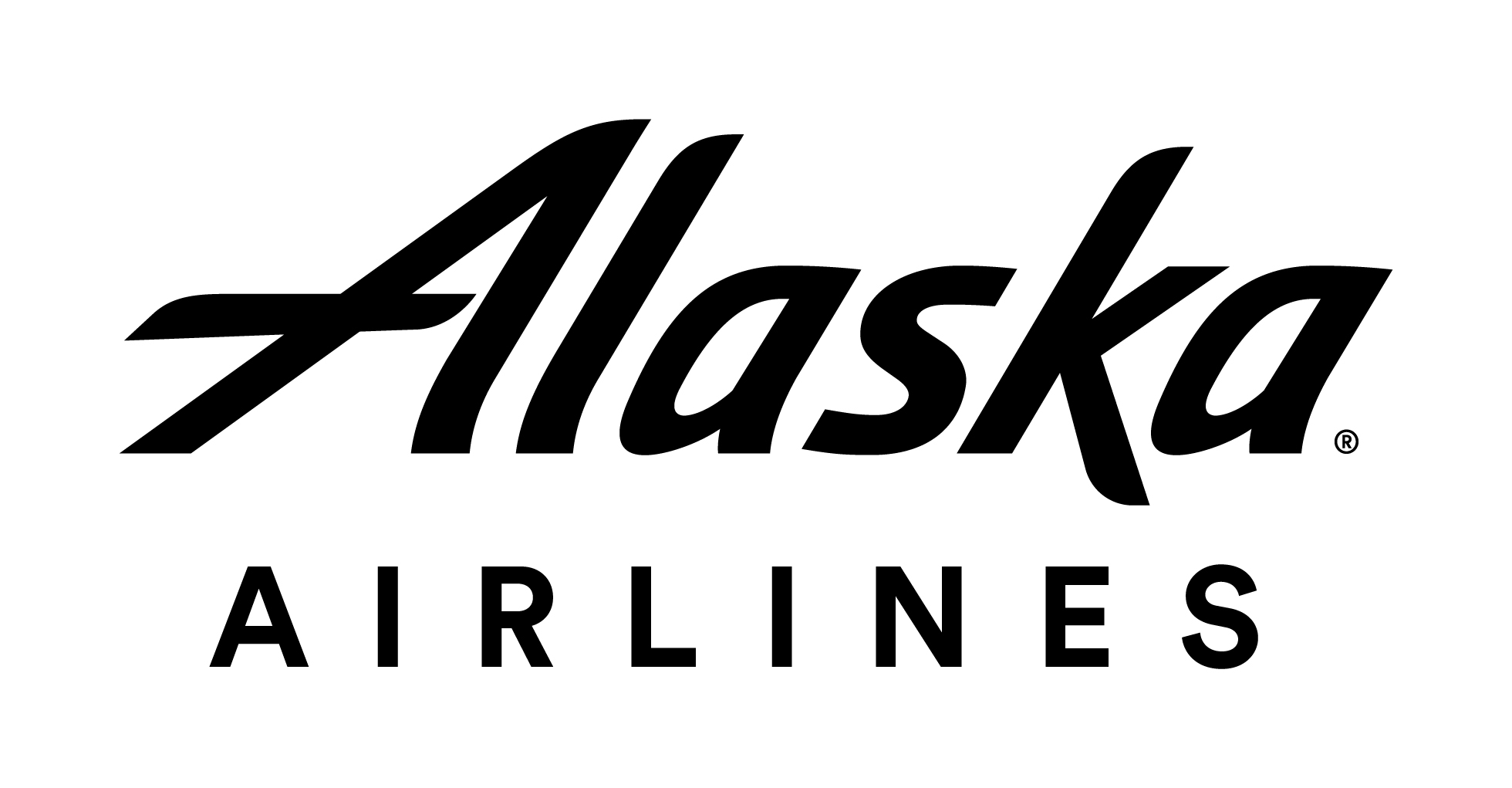 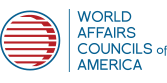 THANK YOU TO OUR SPONSORS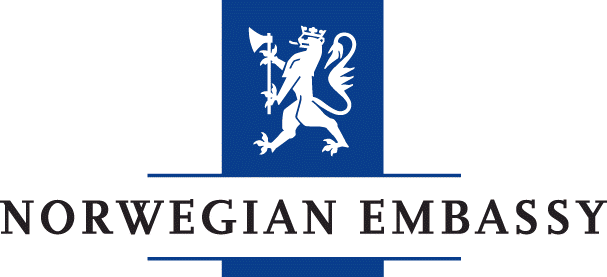 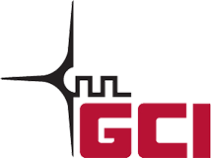 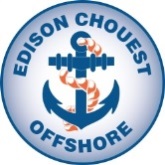 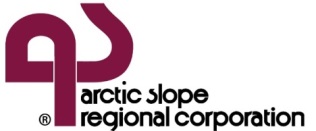 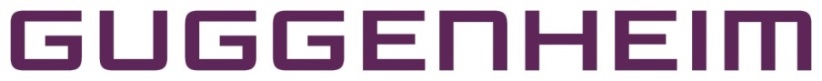 